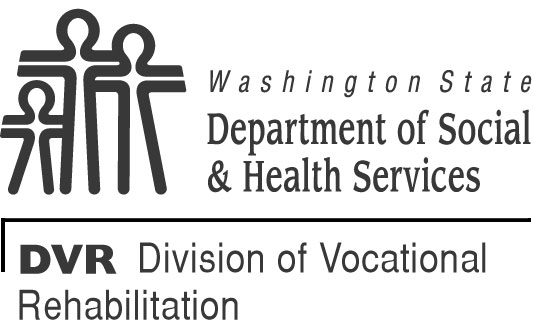 	STATE OF 	DEPARTMENT OF SOCIAL AND HEALTH SERVICES	DIVISION OF V OCATIONAL REHABILITATION	Customer Internship Program	Internship Agreement	STATE OF 	DEPARTMENT OF SOCIAL AND HEALTH SERVICES	DIVISION OF V OCATIONAL REHABILITATION	Customer Internship Program	Internship Agreement	STATE OF 	DEPARTMENT OF SOCIAL AND HEALTH SERVICES	DIVISION OF V OCATIONAL REHABILITATION	Customer Internship Program	Internship AgreementThis form outlines the job duties, wages/salary, expected schedule, contact information and the terms of DVR reimbursement for the host employer.This form outlines the job duties, wages/salary, expected schedule, contact information and the terms of DVR reimbursement for the host employer.This form outlines the job duties, wages/salary, expected schedule, contact information and the terms of DVR reimbursement for the host employer.This form outlines the job duties, wages/salary, expected schedule, contact information and the terms of DVR reimbursement for the host employer.This form outlines the job duties, wages/salary, expected schedule, contact information and the terms of DVR reimbursement for the host employer.CUSTOMER’S NAMECUSTOMER’S NAMECUSTOMER’S NAMECUSTOMER’S NAMECUSTOMER’S NAMEADDRESS	CITY	STATE	ZIP CODEADDRESS	CITY	STATE	ZIP CODEADDRESS	CITY	STATE	ZIP CODEADDRESS	CITY	STATE	ZIP CODEADDRESS	CITY	STATE	ZIP CODETELEPHONE	HOME	CELLTELEPHONE	HOME	CELLTELEPHONE	HOME	CELLTELEPHONE	HOME	CELLEMAIL ADDRESSEMERGENCY CONTACT	NAME	TELEPHONE NUMBEREMERGENCY CONTACT	NAME	TELEPHONE NUMBEREMERGENCY CONTACT	NAME	TELEPHONE NUMBEREMERGENCY CONTACT	NAME	TELEPHONE NUMBEREMERGENCY CONTACT	NAME	TELEPHONE NUMBERInternship ProgramInternship ProgramInternship ProgramInternship ProgramInternship ProgramJOB TITLEJOB TITLEJOB TITLEJOB TITLEJOB TITLEJOB DUTIESJOB DUTIESJOB DUTIESJOB DUTIESJOB DUTIESBEGIN DATEEND DATEEND DATEWAGE$     	/hourEXPECTED WORK SCHEDULE (DAYS AND HOURS/WEEK)DVR services provided to support the internship:DVR services provided to support the internship:DVR services provided to support the internship:DVR services provided to support the internship:DVR services provided to support the internship:Employer InformationEmployer InformationEmployer InformationEmployer InformationEmployer InformationEMPLOYEREMPLOYEREMPLOYEREMPLOYERINTERN SUPERVISORADDRESS	CITY	STATE	ZIP CODEADDRESS	CITY	STATE	ZIP CODEADDRESS	CITY	STATE	ZIP CODEADDRESS	CITY	STATE	ZIP CODEADDRESS	CITY	STATE	ZIP CODETELEPHONE	CELLTELEPHONE	CELLTELEPHONE	CELLTELEPHONE	CELLEMAIL ADDRESSEMERGENCY CONTACT	NAME	TELEPHONE NUMBEREMERGENCY CONTACT	NAME	TELEPHONE NUMBEREMERGENCY CONTACT	NAME	TELEPHONE NUMBEREMERGENCY CONTACT	NAME	TELEPHONE NUMBEREMERGENCY CONTACT	NAME	TELEPHONE NUMBER     	 is responsible for paying wages directly to      	.DVR will pay      	 for internship expenses as follows:DATE	AMOUNT     		     		Total amount for up front costs (if any)     		     		Total amount for first month     		     		Total amount for second month     		     		Final payment for third month      	 is responsible for paying wages directly to      	.DVR will pay      	 for internship expenses as follows:DATE	AMOUNT     		     		Total amount for up front costs (if any)     		     		Total amount for first month     		     		Total amount for second month     		     		Final payment for third month      	 is responsible for paying wages directly to      	.DVR will pay      	 for internship expenses as follows:DATE	AMOUNT     		     		Total amount for up front costs (if any)     		     		Total amount for first month     		     		Total amount for second month     		     		Final payment for third month      	 is responsible for paying wages directly to      	.DVR will pay      	 for internship expenses as follows:DATE	AMOUNT     		     		Total amount for up front costs (if any)     		     		Total amount for first month     		     		Total amount for second month     		     		Final payment for third month      	 is responsible for paying wages directly to      	.DVR will pay      	 for internship expenses as follows:DATE	AMOUNT     		     		Total amount for up front costs (if any)     		     		Total amount for first month     		     		Total amount for second month     		     		Final payment for third month Termination of Customer InternshipIf the internship is terminated, the employer may receive payment for the month in which the internship was terminated. If the individual works significantly fewer hours than originally agreed-upon, the fee is renegotiated.Termination of Customer InternshipIf the internship is terminated, the employer may receive payment for the month in which the internship was terminated. If the individual works significantly fewer hours than originally agreed-upon, the fee is renegotiated.Termination of Customer InternshipIf the internship is terminated, the employer may receive payment for the month in which the internship was terminated. If the individual works significantly fewer hours than originally agreed-upon, the fee is renegotiated.Termination of Customer InternshipIf the internship is terminated, the employer may receive payment for the month in which the internship was terminated. If the individual works significantly fewer hours than originally agreed-upon, the fee is renegotiated.Termination of Customer InternshipIf the internship is terminated, the employer may receive payment for the month in which the internship was terminated. If the individual works significantly fewer hours than originally agreed-upon, the fee is renegotiated.DVR Counselor InformationDVR Counselor InformationDVR Counselor InformationDVR COUNSELOR’S NAMEDVR COUNSELOR’S NAMEDVR COUNSELOR’S NAMEADDRESS	CITY	STATE	ZIP CODEADDRESS	CITY	STATE	ZIP CODEADDRESS	CITY	STATE	ZIP CODETELEPHONE	CELLEMAIL ADDRESSEMAIL ADDRESSEMERGENCY CONTACT	NAME	TELEPHONE NUMBEREMERGENCY CONTACT	NAME	TELEPHONE NUMBEREMERGENCY CONTACT	NAME	TELEPHONE NUMBERDVR Intern ResponsibilitiesDVR Intern ResponsibilitiesDVR Intern ResponsibilitiesWork the agreed upon Internship schedule and maintain regular attendance;Notify the employer in advance of any absence;Maintain at least monthly contact with the DVR counselor; request additional DVR services or support, if needed;Follow supervision of the employer and perform assigned job duties;If this is a paid internship, work with DVR counselor to understand how income will impact benefits;Other:       Work the agreed upon Internship schedule and maintain regular attendance;Notify the employer in advance of any absence;Maintain at least monthly contact with the DVR counselor; request additional DVR services or support, if needed;Follow supervision of the employer and perform assigned job duties;If this is a paid internship, work with DVR counselor to understand how income will impact benefits;Other:       Work the agreed upon Internship schedule and maintain regular attendance;Notify the employer in advance of any absence;Maintain at least monthly contact with the DVR counselor; request additional DVR services or support, if needed;Follow supervision of the employer and perform assigned job duties;If this is a paid internship, work with DVR counselor to understand how income will impact benefits;Other:       DVR Counselor/Representative ResponsibilitiesDVR Counselor/Representative ResponsibilitiesDVR Counselor/Representative ResponsibilitiesIn advance of a paid internship, help the customer understand how a paid internship will impact benefits;Provide identified VR services to support the internship;Maintain at least monthly contact with the customer;Pay the employer according to the agreed-upon schedule;Be available, upon request, to visit the internship site;Identify any reasonable accommodations that will be needed by the intern to perform the essential job functions of the internship, and reimburse all employer costs to implement these accommodations; Contact the employer at least monthly to check in and monitor progress:       Fax a copy of the completed agreement form to the State Office Internship Coordinator at fax number (360) 438-8007;Other:       In advance of a paid internship, help the customer understand how a paid internship will impact benefits;Provide identified VR services to support the internship;Maintain at least monthly contact with the customer;Pay the employer according to the agreed-upon schedule;Be available, upon request, to visit the internship site;Identify any reasonable accommodations that will be needed by the intern to perform the essential job functions of the internship, and reimburse all employer costs to implement these accommodations; Contact the employer at least monthly to check in and monitor progress:       Fax a copy of the completed agreement form to the State Office Internship Coordinator at fax number (360) 438-8007;Other:       In advance of a paid internship, help the customer understand how a paid internship will impact benefits;Provide identified VR services to support the internship;Maintain at least monthly contact with the customer;Pay the employer according to the agreed-upon schedule;Be available, upon request, to visit the internship site;Identify any reasonable accommodations that will be needed by the intern to perform the essential job functions of the internship, and reimburse all employer costs to implement these accommodations; Contact the employer at least monthly to check in and monitor progress:       Fax a copy of the completed agreement form to the State Office Internship Coordinator at fax number (360) 438-8007;Other:       Employer InformationEmployer InformationEmployer InformationProvide DVR with itemized cost estimate for sponsoring internship;Complete necessary paperwork to get set-up as a DVR vendor;Employ and supervise the intern as outlined in the agreement; Pay wages, payroll taxes, and worker’s compensation; Implement the agreed upon reasonable accommodations necessary for intern to perform the essential job functions of the internship (associated costs will be reimbursed by DVR);Notify the DVR counselor/representative of any problems or concerns that arise;Complete the Intern Evaluation Form at the end of the internship.Provide DVR with itemized cost estimate for sponsoring internship;Complete necessary paperwork to get set-up as a DVR vendor;Employ and supervise the intern as outlined in the agreement; Pay wages, payroll taxes, and worker’s compensation; Implement the agreed upon reasonable accommodations necessary for intern to perform the essential job functions of the internship (associated costs will be reimbursed by DVR);Notify the DVR counselor/representative of any problems or concerns that arise;Complete the Intern Evaluation Form at the end of the internship.Provide DVR with itemized cost estimate for sponsoring internship;Complete necessary paperwork to get set-up as a DVR vendor;Employ and supervise the intern as outlined in the agreement; Pay wages, payroll taxes, and worker’s compensation; Implement the agreed upon reasonable accommodations necessary for intern to perform the essential job functions of the internship (associated costs will be reimbursed by DVR);Notify the DVR counselor/representative of any problems or concerns that arise;Complete the Intern Evaluation Form at the end of the internship.DVR CUSTOMER’S SIGNATUREDVR CUSTOMER’S SIGNATUREDATEDVR COUNSELOR’S SIGNATUREDVR COUNSELOR’S SIGNATUREDATEEMPLOYER’S SIGNATUREEMPLOYER’S SIGNATUREDATE